左足用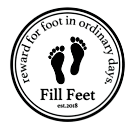 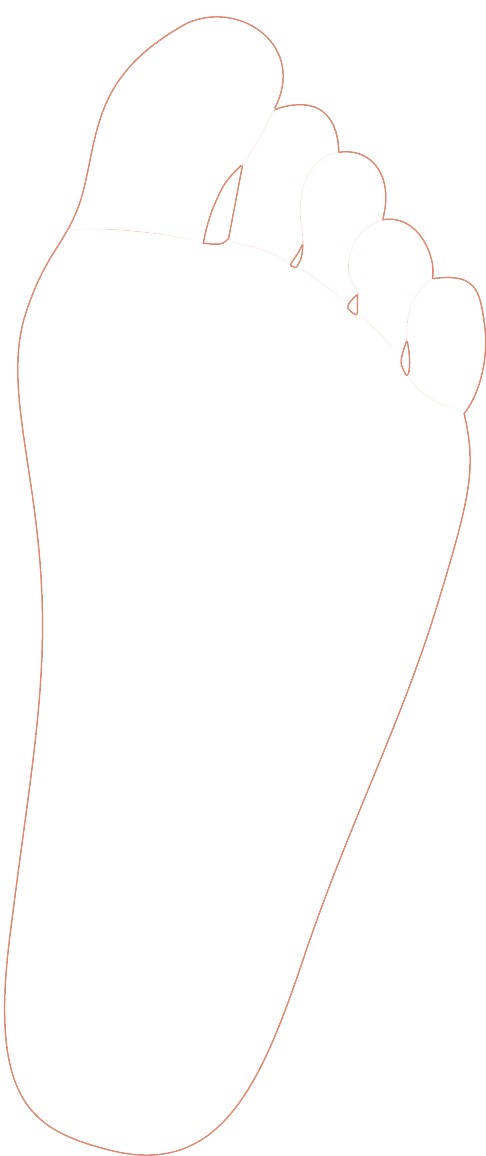 